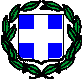 ΕΛΛΗΝΙΚΗ ΔΗΜΟΚΡΑΤΙΑΥΠΟΥΡΓΕΙΟ ΠΑΙΔΕΙΑΣ ΚΑΙ ΘΡΗΣΚΕΥΜΑΤΩΝ	Δ/ΝΣΗ Δ/ΘΜΙΑΣ ΕΚΠ/ΣΗΣ ΡΟΔΟΠΗΣΗμερομηνία:   ……../……../202…..Ατομικά στοιχεία Αναπληρωτών εκπαιδευτικών σχολικού έτους 2022-2023(Τα παρακάτω στοιχεία που δηλώνω είναι αληθή γνωρίζοντας της κυρώσεις, που προβλέπονται από της διατάξεις της παρ. 6 του άρθρου 22 του Ν. 1599/1986.)                                                                                                            Ο/Η     ΔΗΛΩΝ/ΟΥΣΑ………..………………………… Επώνυμο Όνομα Όνομα Πατέρα Όνομα Μητέρας Αριθμός Δελτίου ΤαυτότηταςΥπηκοότητα Α.Φ.Μ. Α.Μ.Κ.Α. Αριθμός Μητρώου Ασφάλισης (Α.Μ.Α.) Ημερομηνία Γέννησης…………../……………../……………………../……………../………… Διεύθυνση Κατοικίας Πόλη, Ταχυδρομικός Κώδικας Κινητό Τηλέφωνο Ημερομηνία ανάληψης στο σχολείο             /           /              /           /  Κλάδος/ειδικότητα με λεκτικόΜεταπτυχιακό  / Διδακτορικό Προϋπηρεσία διδακτική (ΟΠΣΙΔ)                ΕΤΗ                ΜΗΝΕΣ          ΗΜΕΡΕΣ                ΕΤΗ                ΜΗΝΕΣ          ΗΜΕΡΕΣ Μειωμένο εβδομαδιαίο ωράριο λόγω προϋπηρεσίας άνω των 6 ετών (21 ώρες)   ΝΑΙ             -   ΟΧΙ    ΝΑΙ             -   ΟΧΙ  Αναλαμβάνω για πρώτη φορά εργασία  ως μισθωτός.   ΝΑΙ             -  ΟΧΙ    ΝΑΙ             -  ΟΧΙ  Είδος Απασχόλησης Ώρες εβδομαδιαίας απασχόλησης. Πλήρης          - Μερική  Πλήρης          - Μερική  Είδος Απασχόλησης Ώρες εβδομαδιαίας απασχόλησης. Λήψη επιδόματος ανεργίας από ΟΑΕΔΝΑΙ              -   ΟΧΙ ΝΑΙ              -   ΟΧΙ  Εάν ΝΑΙ από ποια υπηρεσία ΟΑΕΔ Φύλο Άνδρας Γυναίκα ΔΙΔΕ που απασχοληθήκατε την προηγούμενη σχολική χρονιά. Προσκόμισα Πιστοποιητικό στρατολογικής κατάστασης τύπου Α΄ ( για άνδρες)ΝΑΙ             -   ΟΧΙΝΑΙ             -   ΟΧΙ Προσκόμισα Γνωμάτευση παθολόγουΝΑΙ             -   ΟΧΙΕάν ΟΧΙ θα την προσκομίσω εντός (10) εργάσιμων ημ.ΝΑΙ             -   ΟΧΙΕάν ΟΧΙ θα την προσκομίσω εντός (10) εργάσιμων ημ.Προσκόμισα Γνωμάτευση ψυχιάτρουΝΑΙ             -   ΟΧΙ  Εάν ΟΧΙ θα την προσκομίσω εντός (10) εργάσιμων ημ.ΝΑΙ             -   ΟΧΙ  Εάν ΟΧΙ θα την προσκομίσω εντός (10) εργάσιμων ημ.